Solidarity Uganda recognizes strategic, courageous and progressive members of society who immensely contribute towards social and political change. There are two awards given each year one being Activist of the year and the other Community organizer of the year. Join us in celebrating the contributions and achievements of individuals who have selflessly contributed to the social and political change in our communities and country at large.  Nominators detailsNominee detailsNomination Justification The following section describes the key reasons why this nominee deserves the award.Describe how the nominee has contributed to social or political change in the community or country.Has the nominee maintained nonviolence discipline in the enhancement of the social / political change? If yes, How?Send the completed form to solidarityuganda@gmail.com indicating “SOLIDARITY UGANDA AWARDS NOMINATION” in the subject line.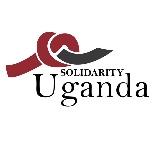 Solidarity Uganda Awards Nomination FormNameAddressEmail ::Award title (Activist/ Community organizer): address: